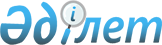 Об организации общественных работ на 2015 год
					
			Утративший силу
			
			
		
					Постановление акимата Денисовского района Костанайской области от 11 июня 2015 года № 113. Зарегистрировано Департаментом юстиции Костанайской области 7 июля 2015 года № 5725. Утратило силу постановлением акимата Денисовского района Костанайской области от 7 декабря 2015 года № 238

      Сноска. Утратило силу постановлением акимата Денисовского района Костанайской области от 07.12.2015 № 238 (вводится в действие по истечении десяти календарных дней после дня его первого официального опубликования).      В соответствии с подпунктом 5) статьи 7, пунктами 1, 5 статьи 20 Закона Республики Казахстан от 23 января 2001 года «О занятости населения» акимат Денисовского района ПОСТАНОВЛЯЕТ:



      1. Утвердить прилагаемый перечень организаций, виды, объемы и конкретные условия общественных работ на 2015 год по Денисовскому району.



      2. Утвердить размер оплаты труда безработных, участвующих в общественных работах, в размере полутора минимальной месячной заработной платы, установленной на 2015 год, за счет средств районного бюджета.



      3. Определить, что:

      1) социальные отчисления в Государственный фонд социального страхования, социальный налог при организации общественных работ возмещаются из районного бюджета и перечисляются на расчетные счета работодателей;

      2) расходы на оплату комиссионного вознаграждения за услуги банков второго уровня по зачислению и выплате заработной платы в размерах, установленных договором на выполнение общественных работ, возмещаются из районного бюджета на расчетные счета работодателей.



      4. Организацию общественных работ производить на условиях, указанных в договоре на выполнение общественных работ, заключенном в соответствии с действующим законодательством, между государственным учреждением «Отдел занятости и социальных программ Денисовского района» и организациями, определенными в перечне.



      5. Признать утратившим силу постановление акимата от 22 декабря 2014 года № 341 «Об организации общественных работ для безработных на 2015 год» (зарегистрировано в Реестре государственной регистрации нормативных правовых актов под № 5317, опубликовано от 29 января 2015 года в газете «Наше время»).



      6. Контроль за исполнением настоящего постановления возложить на заместителя акима Денисовского района Смадиярова Б.С.



      7. Настоящее постановление вводится в действие по истечении десяти календарных дней после дня его первого официального опубликования.      Аким

      Денисовского района                        Е. Жаманов      СОГЛАСОВАНО      Прокурор Денисовского района

      _____________ А. Бултаев

Утвержден           

постановлением акимата     

от 11 июня 2015 года № 113   Перечень организаций, виды, объемы и конкретные условия

общественных работ на 2015 год по Денисовскому району
					© 2012. РГП на ПХВ «Институт законодательства и правовой информации Республики Казахстан» Министерства юстиции Республики Казахстан
				№Наименование организацийВиды работОбъемы общественных работ (часы)Конкретные условия общественных работ1Государственное коммунальное предприятие «Дидар» «Отдела жилищно-коммунального хозяйства, пассажирского транспорта и автомобильных дорог Денисовского района и акимата Денисовского района»Помощь в уборке и благоустройстве территории села Перелески, которые не требуют предварительной профессиональной подготовки работника1344Продолжительность рабочего времени одного участника общественных работ – не более 40 часов в неделю, учитывая ограничения, предусмотренные трудовым законодательством Республики Казахстан, с двумя выходными днями, обеденным перерывом не менее одного часа.1Государственное коммунальное предприятие «Дидар» «Отдела жилищно-коммунального хозяйства, пассажирского транспорта и автомобильных дорог Денисовского района и акимата Денисовского района»Помощь в уборке и благоустройстве территории села Антоновка, которые не требуют предварительной профессиональной подготовки работника2688Продолжительность рабочего времени одного участника общественных работ – не более 40 часов в неделю, учитывая ограничения, предусмотренные трудовым законодательством Республики Казахстан, с двумя выходными днями, обеденным перерывом не менее одного часа.1Государственное коммунальное предприятие «Дидар» «Отдела жилищно-коммунального хозяйства, пассажирского транспорта и автомобильных дорог Денисовского района и акимата Денисовского района»Помощь в уборке и благоустройстве территории села Свердловка, которые не требуют предварительной профессиональной подготовки работника1344Продолжительность рабочего времени одного участника общественных работ – не более 40 часов в неделю, учитывая ограничения, предусмотренные трудовым законодательством Республики Казахстан, с двумя выходными днями, обеденным перерывом не менее одного часа.1Государственное коммунальное предприятие «Дидар» «Отдела жилищно-коммунального хозяйства, пассажирского транспорта и автомобильных дорог Денисовского района и акимата Денисовского района»Помощь в уборке и благоустройстве территории села Приреченка, которые не требуют предварительной профессиональной подготовки работника1344Продолжительность рабочего времени одного участника общественных работ – не более 40 часов в неделю, учитывая ограничения, предусмотренные трудовым законодательством Республики Казахстан, с двумя выходными днями, обеденным перерывом не менее одного часа.1Государственное коммунальное предприятие «Дидар» «Отдела жилищно-коммунального хозяйства, пассажирского транспорта и автомобильных дорог Денисовского района и акимата Денисовского района»Помощь в уборке и благоустройстве территории села Крымское, которые не требуют предварительной профессиональной подготовки работника1344Продолжительность рабочего времени одного участника общественных работ – не более 40 часов в неделю, учитывая ограничения, предусмотренные трудовым законодательством Республики Казахстан, с двумя выходными днями, обеденным перерывом не менее одного часа.1Государственное коммунальное предприятие «Дидар» «Отдела жилищно-коммунального хозяйства, пассажирского транспорта и автомобильных дорог Денисовского района и акимата Денисовского района»Помощь в уборке и благоустройстве территории села Фрунзенское, которые не требуют предварительной профессиональной подготовки работника2688Продолжительность рабочего времени одного участника общественных работ – не более 40 часов в неделю, учитывая ограничения, предусмотренные трудовым законодательством Республики Казахстан, с двумя выходными днями, обеденным перерывом не менее одного часа.1Государственное коммунальное предприятие «Дидар» «Отдела жилищно-коммунального хозяйства, пассажирского транспорта и автомобильных дорог Денисовского района и акимата Денисовского района»Помощь в уборке и благоустройстве территории села Некрасовка, которые не требуют предварительной профессиональной подготовки работника1344Продолжительность рабочего времени одного участника общественных работ – не более 40 часов в неделю, учитывая ограничения, предусмотренные трудовым законодательством Республики Казахстан, с двумя выходными днями, обеденным перерывом не менее одного часа.1Государственное коммунальное предприятие «Дидар» «Отдела жилищно-коммунального хозяйства, пассажирского транспорта и автомобильных дорог Денисовского района и акимата Денисовского района»Помощь в уборке и благоустройстве территории села Зааятское, которые не требуют предварительной профессиональной подготовки работника992Продолжительность рабочего времени одного участника общественных работ – не более 40 часов в неделю, учитывая ограничения, предусмотренные трудовым законодательством Республики Казахстан, с двумя выходными днями, обеденным перерывом не менее одного часа.1Государственное коммунальное предприятие «Дидар» «Отдела жилищно-коммунального хозяйства, пассажирского транспорта и автомобильных дорог Денисовского района и акимата Денисовского района»Помощь в уборке и благоустройстве территории села Аршалы, которые не требуют предварительной профессиональной подготовки работника992Продолжительность рабочего времени одного участника общественных работ – не более 40 часов в неделю, учитывая ограничения, предусмотренные трудовым законодательством Республики Казахстан, с двумя выходными днями, обеденным перерывом не менее одного часа.1Государственное коммунальное предприятие «Дидар» «Отдела жилищно-коммунального хозяйства, пассажирского транспорта и автомобильных дорог Денисовского района и акимата Денисовского района»Помощь в уборке и благоустройстве территории села Аятское, которые не требуют предварительной профессиональной подготовки работника1344Продолжительность рабочего времени одного участника общественных работ – не более 40 часов в неделю, учитывая ограничения, предусмотренные трудовым законодательством Республики Казахстан, с двумя выходными днями, обеденным перерывом не менее одного часа.1Государственное коммунальное предприятие «Дидар» «Отдела жилищно-коммунального хозяйства, пассажирского транспорта и автомобильных дорог Денисовского района и акимата Денисовского района»Помощь в уборке и благоустройстве территории села Комаровка, которые не требуют предварительной профессиональной подготовки работника1488Продолжительность рабочего времени одного участника общественных работ – не более 40 часов в неделю, учитывая ограничения, предусмотренные трудовым законодательством Республики Казахстан, с двумя выходными днями, обеденным перерывом не менее одного часа.1Государственное коммунальное предприятие «Дидар» «Отдела жилищно-коммунального хозяйства, пассажирского транспорта и автомобильных дорог Денисовского района и акимата Денисовского района»Помощь в уборке и благоустройстве территории села Покровка, которые не требуют предварительной профессиональной подготовки работника1344Продолжительность рабочего времени одного участника общественных работ – не более 40 часов в неделю, учитывая ограничения, предусмотренные трудовым законодательством Республики Казахстан, с двумя выходными днями, обеденным перерывом не менее одного часа.1Государственное коммунальное предприятие «Дидар» «Отдела жилищно-коммунального хозяйства, пассажирского транспорта и автомобильных дорог Денисовского района и акимата Денисовского района»Помощь в уборке и благоустройстве территории села Глебовка, которые не требуют предварительной профессиональной подготовки работника1984Продолжительность рабочего времени одного участника общественных работ – не более 40 часов в неделю, учитывая ограничения, предусмотренные трудовым законодательством Республики Казахстан, с двумя выходными днями, обеденным перерывом не менее одного часа.1Государственное коммунальное предприятие «Дидар» «Отдела жилищно-коммунального хозяйства, пассажирского транспорта и автомобильных дорог Денисовского района и акимата Денисовского района»Помощь в уборке и благоустройстве территории села Денисовка, которые не требуют предварительной профессиональной подготовки работника.37200Продолжительность рабочего времени одного участника общественных работ – не более 40 часов в неделю, учитывая ограничения, предусмотренные трудовым законодательством Республики Казахстан, с двумя выходными днями, обеденным перерывом не менее одного часа.2Государственное учреждение «Прокуратура Денисовского района»Ежедневная помощь в проведении работ по обработке документации, не требующая предварительной профессиональной подготовки работника.Ежедневная помощь в проведении подсобных работ, не требующая предварительной профессиональной подготовки работника1008Продолжительность рабочего времени одного участника общественных работ – не более 40 часов в неделю, учитывая ограничения, предусмотренные трудовым законодательством Республики Казахстан, с двумя выходными днями, обеденным перерывом не менее одного часа3Коммунальное государственное казенное предприятие «Солнечный» отдела образования акимата Денисовского района»Помощь в уборке и благоустройстве территории, которые не требуют предварительной профессиональной подготовки работника2016Продолжительность рабочего времени одного участника общественных работ – не более 40 часов в неделю, учитывая ограничения, предусмотренные трудовым законодательством Республики Казахстан, с двумя выходными днями, обеденным перерывом не менее одного часа.